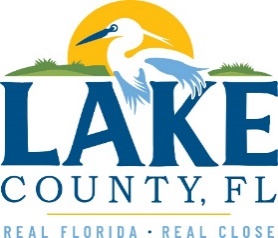 Office of Procurement ServicesP.O. Box 7800 • 315 W. Main St., Suite 416 • Tavares, FL 32778SOLICTATION: Emergency (MRE) Meals				02/28/2024Vendors are responsible for the receipt and acknowledgement of all addenda to a solicitation. Confirm acknowledgement by including an electronically completed copy of this addendum with submittal.  Failure to acknowledge each addendum may prevent the submittal from being considered for award.THIS ADDENDUM DOES NOT CHANGE THE DATE FOR RECEIPT OF PROPOSALS.QUESTIONS/RESPONSESQ1.	Is the annual approximate quantity (1,200) the number of individual meals or the number of cases?R1.	The order for 1200 that was placed was for individual meals.Q2.	What is the approximate timeline for delivery that you will need met once orders are placed?R2.	For delivery time, between 12 to 24 hours for emergency purchases would be necessary.Q3.  The specified MREs (Heater meals EX) required in the RFP come in a case of 12. Is Lake County looking for 1200 cases? Or 1,200 individual meals, which equates to 100 cases?R3.	Please see R1.ADDITIONAL INFORMATIONN/AACKNOWLEDGEMENTFirm Name:  I hereby certify that my electronic signature has the same legal effect as if made under oath; that I am an authorized representative of this vendor and/or empowered to execute this submittal on behalf of the vendor.  Signature of Legal Representative Submitting this Bid:  Date: Print Name: Title: Primary E-mail Address: Secondary E-mail Address: 